 АДМИНИСТРАЦИЯ 
ЛЕНИНСКОГО МУНИЦИПАЛЬНОГО РАЙОНА
ВОЛГОГРАДСКОЙ ОБЛАСТИ______________________________________________________________________________ПОСТАНОВЛЕНИЕОт  12.02.2019  №  64Об утверждении Порядка опубликования информации об объектах недвижимого и движимого имущества, находящихся в муниципальной собственности Ленинского муниципального района Волгоградской областиВо исполнение подпункта «г» пункта 2 Перечня поручений Президента Российской Федерации от 15.05.2018 № 817-ГС, руководствуясь статьей 22 Устава Ленинского муниципального района Волгоградской областиадминистрация Ленинского муниципального районаПОСТАНОВЛЯЕТ:Утвердить Порядок опубликования информации об объектах недвижимого и движимого имущества, находящихся в муниципальной собственности Ленинского муниципального района Волгоградской области (прилагается). Постановление вступает в силу со дня его официального обнародования.Глава администрацииЛенинского муниципального района 				  Н.Н. Варваровский УТВЕРЖДЕНпостановлением администрации Ленинского муниципального района от 12.02.2019 № 64Порядокопубликования информации об объектах недвижимого и движимого имущества, находящихся в муниципальной собственности Ленинского муниципального района Волгоградской областиНастоящий Порядок определяет процедуру опубликования в информационно-телекоммуникационной сети «Интернет» (далее - сеть Интернет) информации об объектах недвижимого и движимого имущества, находящихся в муниципальной собственности Ленинского муниципального района Волгоградской области, в целях обеспечения к ней доступа неопределенного круга лиц, заинтересованных в ее получении.Официальным сайтом администрации Ленинского муниципального района Волгоградской области в сети Интернет для опубликования информации об объектах недвижимого и движимого имущества, находящихся в муниципальной собственности Ленинского муниципального района Волгоградской области, является официальный сайт (http://adm-leninskiy.ru/).Органом, уполномоченным на опубликование информации об объектах недвижимого и движимого имущества, находящихся в муниципальной собственности Ленинского муниципального района Волгоградской области, в сети Интернет, является отдел по управлению муниципальным имуществом и землепользованию администрации Ленинского муниципального района Волгоградской области (далее - Отдел).Опубликованию подлежит информация об объектах недвижимого и движимого имущества, являющегося собственностью Ленинского муниципального района Волгоградской области.Информация, доступ к которой ограничен в соответствии с законодательством Российской Федерации, опубликованию не подлежит.Информация об объектах недвижимого и движимого имущества, находящихся в муниципальной собственности Ленинского муниципального района Волгоградской области, опубликовывается в виде перечня объектов с указанием следующих сведений о них:а) недвижимое имущество:реестровый номер;наименование объекта;адрес (местоположение);кадастровый номер;площадь, протяжённость и (или) иные параметры;первоначальная стоимость, руб.;остаточная стоимость, руб.;кадастровая стоимость, руб.;дата возникновения права собственности;сведения о правообладателе;сведения об установленных ограничениях, б) движимое имуществореестровый номер;наименование объекта;инвентарный номер, государственный номер, VIN;первоначальная стоимость, руб.;остаточная стоимость, руб.;дата возникновения права собственности;сведения о правообладателе;сведения об установленных ограничениях.Опубликование информации об объектах недвижимого имущества, находящихся в муниципальной собственности Ленинского муниципального района Волгоградской области, осуществляется на основании сведений, учитываемых администрацией Ленинского муниципального района Волгоградской области в реестре муниципального имущества.Актуализация опубликованной информации об объектах недвижимого имущества, находящихся в муниципальной собственности Ленинского муниципального района Волгоградской области, осуществляется Отделом до 1 апреля текущего года.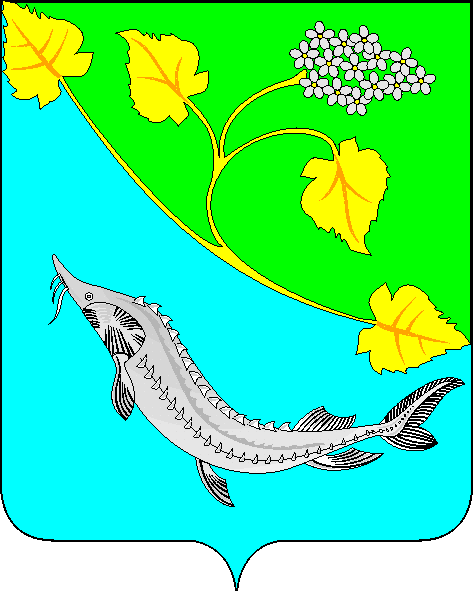 